ALLEGATO D - Nulla Osta alla candidatura “Scuole Specializzazione”Oggetto: Disponibilità all’attività didattica e di tutorato nei corsi di studio della Scuola di Scienze della Salute Umana dell’Università degli Studi di Firenze –Il/la sottoscritto/a  			 dipendente a tempo        determinato	(specificare dal al ) indeterminato dell’Azienda USL Toscana Centro nella qualifica di _______________________________________________________ presso la Struttura_______________________________________________________________________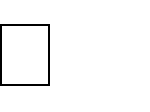 si dichiara disponibile (secondo quanto indicato nel bando) a coprire:Bando___ Scuola di Specializzazione _________________________________ Anno di corso_____ Unità  didattica (Codice e nome) _______________________________________________________  Ore di copertura __________________Il sottoscritto, consapevole delle conseguenze penali previste (art. 76 del DPR 28.12.2000 n. 445) dichiara sotto la propria responsabilità, ai sensi degli artt. 46 e 47del predetto DPR 445 di essere in possesso dei requisiti indicati nel CV autocertificato e dichiara inoltre di impegnarsi a svolgere l’eventuale attività di insegnamento conferita secondo quanto riportato nel bando: per gli insegnamenti relativi ad attività professionalizzante, l'attività didattica è svolta nell’ambito e contestualmente alla attività assistenziale, salvaguardando le esigenze e funzioni di quest’ultima. Lo svolgimento di funzioni di tutorato del tirocinio formativo affidate a personale del Servizio sanitario sono svolte nell’ambito dell'orario di servizio. Per gli insegnamenti di didattica frontale (aventi un peso massimo di 2 CFU -16 ore) le ore erogate, in misura massima di 16 ore annue, sono orario di lavoro e computate nell’ambito dell’istituto cosiddetto "della riserva oraria" prevista dal comma 4 dell’art. 24 del CCNL della dirigenza sanitaria del 19/12/2019Data		Firma 	